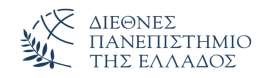 ΕΛΛΗΝΙΚΗ ΔΗΜΟΚΡΑΤΙΑ ΔΙΕΘΝΕΣ ΠΑΝΕΠΙΣΤΗΜΙΟ ΤΗΣ ΕΛΛΑΔΟΣ ΣΧΟΛΗ ΜΗΧΑΝΙΚΩΝ ΤΜΗΜΑ ΜΗΧΑΝΙΚΩΝ ΠΛΗΡΟΦΟΡΙΚΗΣ, ΥΠΟΛΟΓΙΣΤΩΝ ΚΑΙ ΤΗΛΕΠΙΚΟΙΝΩΝΙΩΝ Πανεπιστημιούπολη Σερρών, Τέρμα Μαγνησίας, ΤΚ 62124, Σέρρες, Τηλ.: 23210-49341 Πληροφορίες: Σοφία Αλβανούδη  E-mail: alvanoudi@teicm.gr Σέρρες, 06-10-2023 Α Ν Α Κ Ο Ι Ν Ω Σ Η    ΔΗΛΩΣΕΙΣ MΑΘΗΜΑΤΩΝ ΑΠΟ 09-10-2023 ΕΩΣ  ΚΑΙ 12-11-2023 Aνανεώσεις Εγγραφών - Δηλώσεις Μαθημάτων  για το Χειμερινό Εξάμηνο 2023-2024 Ενημερώνουμε τους φοιτητές του Τμήματος Μηχανικών Πληροφορικής, Υπολογιστών και Τηλεπικοινωνιών ότι, οι ανανεώσεις εγγραφών - δηλώσεις μαθημάτων για το Χειμερινό   Εξάμηνο του Ακαδημαϊκού έτους 2023-2024 θα υποβάλλονται ηλεκτρονικά στην ιστοσελίδα της Ηλεκτρονικής Γραμματείας  https://uniportal.ihu.gr/  από 09-10-2023 έως και  12-11-2023 Παρακαλούνται οι φοιτητές μας να φροντίσουν να εκπληρώσουν εμπρόθεσμα τις υποχρεώσεις τους, ώστε να μην υποστούν τις συνέπειες από καθυστερήσεις ή παραλείψεις τους. Γραμματεία Τμήματος Μηχανικών Πληροφορικής, Υπολογιστών και Τηλεπικοινωνιών ΠΡΟΓΡΑΜΜΑ ΣΠΟΥΔΩΝ ΤΕΙ  Στο χειμερινό εξάμηνο δεν διδάσκονται και δεν δηλώνονται μαθήματα του 2ου  , 4ου και του 6ου  εξαμήνου.  Πραγματοποιήστε την δήλωσή σας σύμφωνα με τις οδηγίες που υπάρχουν στο φοιτητικό εγχειρίδιό σας.  (Να εκτυπώσετε και να διατηρήσετε στο αρχείο σας την ολοκληρωμένη δήλωσή σας διότι μπορεί να σας ζητηθεί από την Γραμματεία.) Διορθώσεις των δηλώσεων θα γίνονται στο ίδιο διάστημα. Όσοι δεν κάνουν τις δηλώσεις τους μέσα στις οριζόμενες προθεσμίες: δεν  μπορούν να εξεταστούν κατά την τρέχουσα εξεταστική περίοδο του χειμερινού εξαμήνου και την επαναληπτική περίοδο του Σεπτεμβρίου.  δεν έχουν δικαίωμα στη διανομή των δωρεάν συγγραμμάτων. Τονίζεται ότι η δήλωση μαθημάτων έχει και θέση ανανέωσης εγγραφής.  Κανόνας: η δήλωση του εργαστηριακού μέρους μεικτού μαθήματος επιτρέπεται μόνο εάν έχει δηλωθεί ταυτόχρονα ή στο παρελθόν και το θεωρητικό μέρος του μαθήματος (στην περίπτωση φυσικά που το θεωρητικό μέρος δεν είναι περασμένο).  Παρακαλούνται οι φοιτητές  να προσέξουν ιδιαίτερα ότι : Στην ηλεκτρονική δήλωση εκτός από τα θεωρητικά πρέπει απαραίτητα να συμπεριληφθούν και τα εργαστηριακά μέρη των μαθημάτων. Οι  φοιτητές που δεν οφείλουν μαθήματα αλλά μόνο την πτυχιακή τους εργασία ή την πρακτική τους άσκηση πρέπει να υποβάλλουν κενή δήλωση.  Ειδικά: Τα μαθήματα Στοιχεία Δικαίου και Κυβερνοηθική και Ξένη Γλώσσα , δεν θα πραγματοποιηθούν, αλλά μπορούν να δηλωθούν μόνο για να εξεταστούν. Από το ακαδημαϊκό έτος 2022-2023 και εφεξής, τα μαθήματα του Προγράμματος Σπουδών ΤΕΙ 	θα 	προσφέρονται 	στο 	εξάμηνο 	που 	διδάσκονται 	στο 	Πρόγραμμα 	Σπουδών Πανεπιστημίου σύμφωνα με τις αντιστοιχίσεις.  Τα μαθήματα ΔΚΤΥΑ ΥΠΟΛΟΓΙΣΤΩΝ, ΔΟΜΕΣ ΔΕΔΟΜΕΝΩΝ και ΑΣΥΡΜΑΤΕΣ ΕΠΙΚΟΙΝΩΝΙΕΣ θα δηλωθούν στο τρέχον εξάμηνο. Όσοι φοιτητές δεν έχουν δηλώσει κατεύθυνση, θα πρέπει να το πράξουν, για να μπορούν να δηλώσουν μαθήματα κατεύθυνσης. Η δήλωση της κατεύθυνσης πραγματοποιείται από την εφαρμογή της ηλεκτρονικής γραμματείας .Σημαντική σημείωση:Δεν θα υπάρχει όριο ωρών στις δηλώσεις σας.